阳西海滨电力发展有限公司环境信息公开排污信息：公司主要污染物排放均严格执行国家、地方法律、法规，所有污染物排放均有具备资质的环境监测机构进行排放情况的抽查和监测，污染物排放处于完全受控状态。废水为零排放，不设排污口，自行监测有三个废水监测点；废气设置四个排污口(每台机组一个排污口)，经除尘处理系统、脱硝处理系统、脱硫处理系统后由240米高的烟囱排放。、污水排放公司污水回收后，经污水治理设施处理后循环利用，实现废水零排放。、烟尘排放2009年10月、2013年10月、2020年7月分别建成投产的1号、2号、3号、4号、5号、6号机组同步建成烟气除尘设施并投入运行，公司2020年烟尘排放总量89吨，2020年均排放浓度为2.01mg/m3，严格执行《火电厂大气污染物排放标准》（GB13223-2011）的排放标准。、SO2排放2009年10月、2013年10月、2020年7月分别建成投产的1号、2号、3号、4号、5号、6号机组同步建成烟气脱硫设施并投入运行。目前脱硫设施运行稳定，2020年，脱硫设施随主机同步稳定运行，投运率为100%，脱硫效率98.81%，2020年均排放浓度为16.48mg/m3，严格执行《火电厂大气污染物排放标准》（GB13223-2011）排放标准。、NOX排放2009年10月、2013年10月、2020年7月分别建成投产的1号、2号、3号、4号、5号、6号机组同步建成烟气脱硝设施并于2010年4月、2013年10月、2020年7月全部与机组同步投入运行，目前脱硝设施运行稳定，2020年，脱硝设施由于机组启停时段烟温低无法投运，其余时间均稳定运行，脱硝设施投运率为99.66%，脱硝效率84.25%，2020年均排放浓度为31.57mg/m3，严格执行《火电厂大气污染物排放标准》（GB13223-2011）排放标准。、噪声排放公司噪声排放严格执行《工业企业厂界环境噪声排放标准》（GB12348）。、固体废物排放固体废物污染严格按《一般工业固体废物贮存、处置场污染控制标准》（GB18599）实施控制，2020年综合利用率达100%。、危险废物处置危险废物污染严格按《危险废物贮存污染控制标准》（GB18597）实施控制，危险废物均送具有危险废物经营许可证资质的单位处置。企业主要污染物排放达标情况表1  2020年自行、手工监测结果统计备注：数据来源于2019年自行监测结果统计，执行GB13223-2011《火电厂大气污染物排放标准》，超标均由于机组启停时段造成的。、主要污染物总量减排情况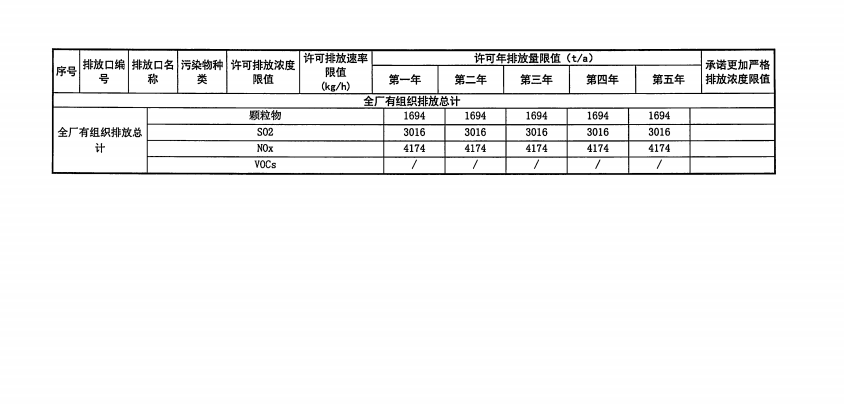 经环保部门批复，我司六台机组排放总量二氧化硫排放量为3016吨/年，烟尘排放总量为1694吨/年，氮氧化物排放总量为4174吨/年； 我司2020年二氧化硫排放总量为745.8吨，比环保部门批复总量减少75.27%，烟尘排放总量为89吨，比环保部门批复总量减少94.75%，氮氧化物排放总量为1379吨，比环保部门批复总量减少了66.96%。基础信息基础信息基础信息基础信息基础信息基础信息全年生产天数：366全年生产天数：366全年生产天数：366监测天数：366监测天数：366监测天数：366自行、手工监测结果自行、手工监测结果自行、手工监测结果自行、手工监测结果自行、手工监测结果自行、手工监测结果类型监测点位监测因子全年监测次数达标次数最大超标值废气#1机组烟囱出口SO2信号53055305废气#1机组烟囱出口NOX信号53055276753.37废气#1机组烟囱出口烟尘信号5305530461.46废气#1机组烟囱出口汞及其化合物44废气#1机组烟囱出口烟气黑度44废气#2机组烟囱出口SO2信号59465945141.6废气#2机组烟囱出口NOX信号59465911858.63废气#2机组烟囱出口烟尘信号5946594387.79废气#2机组烟囱出口汞及其化合物44废气#2机组烟囱出口烟气黑度44废气#3机组烟囱出口SO2信号48014801废气#3机组烟囱出口NOX信号48014790740.74废气#3机组烟囱出口烟尘信号48014801废气#3机组烟囱出口汞及其化合物44废气#3机组烟囱出口烟气黑度44废气#4机组烟囱出口SO2信号64316430245.07废气#4机组烟囱出口NOX信号643164081702.78废气#4机组烟囱出口烟尘信号64316430792.38废气#4机组烟囱出口汞及其化合物44废气#4机组烟囱出口烟气黑度44废气#5机组烟囱出口SO2信号38703870废气#5机组烟囱出口NOX信号38703870废气#5机组烟囱出口烟尘信号38703870废气#5机组烟囱出口汞及其化合物22废气#5机组烟囱出口烟气黑度22废气#6机组烟囱出口SO2信号42004200废气#6机组烟囱出口NOX信号42004199283.83废气#6机组烟囱出口烟尘信号42004200废气#6机组烟囱出口汞及其化合物22废气#6机组烟囱出口烟气黑度22废水DW001PH44废水DW001悬浮物44废水DW001总砷44废水DW001总铅44废水DW001总镉44废水DW001总汞44废水DW002温度22废水DW002余氯22废水DW003温度22废水DW003余氯22厂界噪声1#噪声44厂界噪声2#噪声44厂界噪声3#噪声44厂界噪声4#噪声44氨区无组织氨区周边氨44煤场无组织煤场周边粉尘44